Dear Sir/Madam,In response to the Covid-19 situation, which includes the existing restrictions applicable in Switzerland related to the limitation of the number of participants, as well as the restrictions to international travel, I would like to invite you to the third ITU-T interregional meeting for preparation of WTSA-20 which will be held virtually for one day only on 21 October 2021, and no Fellowships will be awarded.The objective of this interregional meeting is to invite the Regions to present the current status of their preparations for WTSA-20.The Regions are invited to arrange their presentations into three separate parts:(1) work programme and study group structure,
(2) working methods and other related issues (such as electronic working methods),
(3) consensus developed through bilateral inter-regional discussions if any.There is scope in the agenda to discuss any other issues that are included in the preparations for WTSA-20.Additional information about the meeting is set forth in Annex A.The meeting will open at 13:00 hours Geneva time on 21 October 2021 and registration is mandatory (via the online registration form on the WTSA-20 Inter-regional coordination homepage). Without registration the remote participation tool will not be accessible.The 8th TSAG meeting will be held virtually from 25 to 29 October 2021, inclusive, and the details of that TSAG meeting are provided in a separate TSB Collective letter 8.Key deadlines:
Practical meeting information is set out in Annex A below. A draft meeting agenda and time plan are set out in Annexes B and C taking into account the time difference among remote participants to the extent possible.
The TDs and contributions of the interregional meeting will be prefixed by “IRM:” in their titles and will be made available at https://www.itu.int/md/T17-TSAG-211025/sum/en as well as on the dedicated page https://www.itu.int/en/ITU-T/wtsa20/irc/Pages/default.aspx. I wish you a productive and enjoyable meeting.Annexes: 3ANNEX A
Practical meeting informationWORKING METHODS AND FACILITIESDOCUMENT SUBMISSION AND ACCESS: The meeting will be run paperless. Member contributions should be submitted using Direct Document Posting; draft TDs should be submitted by e-mail to the TSAG secretariat using the appropriate template. Access to meeting documents is provided from the TSAG homepage.INTERPRETATION: Interpretation will be available in all six ITU official languages. Real-time captioning will also be provided.PRE-REGISTRATIONPRE-REGISTRATION: Pre-registration is mandatory and is to be done online via the WTSA-20 Inter-regional coordination homepage at least one month before the start of the meeting. As outlined in TSB Circular 68, the new registration system requires focal-point approval for all registration requests; TSB Circular 118 describes how to set up automatic approval of these requests. Some options in the registration form apply only to Member States, including: function, interpretation requests and fellowships requests. The membership is invited to include women in their delegations whenever possible.ANNEX BDRAFT AGENDA FOR THE ITU-T INTERREGIONAL MEETING
Opening of the meetingUpdate on WTSA-20 preparationsObjectives of the meeting and expected outcomes by the TSB DirectorPresentations by the Regions on the current status of their preparation regarding work programme and study group structure:APTATUCEPTCITELLeague of Arab States/ASTeamRCCOverview mapping table reflecting the situation in the regional organizationsDiscussion of areas of commonality, and areas where further discussion is requiredDates of upcoming regional preparatory meetingsConclusionsAny other businessClosure of the meeting.ANNEX CDRAFT TIMEPLAN FOR ITU-T Interregional Meeting
(additional ad hoc groups may be scheduled; the allocation of time slots to 
meeting is preliminary and subject to modification)_____________________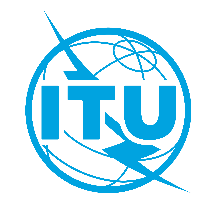 International telecommunication unionTelecommunication Standardization Bureau International telecommunication unionTelecommunication Standardization Bureau Geneva, 15 September 2021Geneva, 15 September 2021Ref:TSB Circular 327TSAG/BJTSB Circular 327TSAG/BJ- To Administrations of Member States of the Union;- To ITU-T Sector Members;- To ITU Academia;- To ITU Regional organizations (APT, ATU, CEPT, CITEL, League of Arab States/ASTeam, RCC)- To the Secretary-General of ITU;- To the Director of the Radiocommunication Bureau;- To the Director of the Telecommunication Development Bureau;- To the Chairmen of ITU-T Study Groups;- To the Chairmen of the Regional Groups of ITU-T Study Groups;- To the Chairman of the ITU-T Standardization
Committee for Vocabulary- To Administrations of Member States of the Union;- To ITU-T Sector Members;- To ITU Academia;- To ITU Regional organizations (APT, ATU, CEPT, CITEL, League of Arab States/ASTeam, RCC)- To the Secretary-General of ITU;- To the Director of the Radiocommunication Bureau;- To the Director of the Telecommunication Development Bureau;- To the Chairmen of ITU-T Study Groups;- To the Chairmen of the Regional Groups of ITU-T Study Groups;- To the Chairman of the ITU-T Standardization
Committee for VocabularyTel:+41 22 730 6311+41 22 730 6311- To Administrations of Member States of the Union;- To ITU-T Sector Members;- To ITU Academia;- To ITU Regional organizations (APT, ATU, CEPT, CITEL, League of Arab States/ASTeam, RCC)- To the Secretary-General of ITU;- To the Director of the Radiocommunication Bureau;- To the Director of the Telecommunication Development Bureau;- To the Chairmen of ITU-T Study Groups;- To the Chairmen of the Regional Groups of ITU-T Study Groups;- To the Chairman of the ITU-T Standardization
Committee for Vocabulary- To Administrations of Member States of the Union;- To ITU-T Sector Members;- To ITU Academia;- To ITU Regional organizations (APT, ATU, CEPT, CITEL, League of Arab States/ASTeam, RCC)- To the Secretary-General of ITU;- To the Director of the Radiocommunication Bureau;- To the Director of the Telecommunication Development Bureau;- To the Chairmen of ITU-T Study Groups;- To the Chairmen of the Regional Groups of ITU-T Study Groups;- To the Chairman of the ITU-T Standardization
Committee for VocabularyFax:+41 22 730 5853+41 22 730 5853- To Administrations of Member States of the Union;- To ITU-T Sector Members;- To ITU Academia;- To ITU Regional organizations (APT, ATU, CEPT, CITEL, League of Arab States/ASTeam, RCC)- To the Secretary-General of ITU;- To the Director of the Radiocommunication Bureau;- To the Director of the Telecommunication Development Bureau;- To the Chairmen of ITU-T Study Groups;- To the Chairmen of the Regional Groups of ITU-T Study Groups;- To the Chairman of the ITU-T Standardization
Committee for Vocabulary- To Administrations of Member States of the Union;- To ITU-T Sector Members;- To ITU Academia;- To ITU Regional organizations (APT, ATU, CEPT, CITEL, League of Arab States/ASTeam, RCC)- To the Secretary-General of ITU;- To the Director of the Radiocommunication Bureau;- To the Director of the Telecommunication Development Bureau;- To the Chairmen of ITU-T Study Groups;- To the Chairmen of the Regional Groups of ITU-T Study Groups;- To the Chairman of the ITU-T Standardization
Committee for VocabularyEmail:tsbtsag@itu.int tsbtsag@itu.int - To Administrations of Member States of the Union;- To ITU-T Sector Members;- To ITU Academia;- To ITU Regional organizations (APT, ATU, CEPT, CITEL, League of Arab States/ASTeam, RCC)- To the Secretary-General of ITU;- To the Director of the Radiocommunication Bureau;- To the Director of the Telecommunication Development Bureau;- To the Chairmen of ITU-T Study Groups;- To the Chairmen of the Regional Groups of ITU-T Study Groups;- To the Chairman of the ITU-T Standardization
Committee for Vocabulary- To Administrations of Member States of the Union;- To ITU-T Sector Members;- To ITU Academia;- To ITU Regional organizations (APT, ATU, CEPT, CITEL, League of Arab States/ASTeam, RCC)- To the Secretary-General of ITU;- To the Director of the Radiocommunication Bureau;- To the Director of the Telecommunication Development Bureau;- To the Chairmen of ITU-T Study Groups;- To the Chairmen of the Regional Groups of ITU-T Study Groups;- To the Chairman of the ITU-T Standardization
Committee for VocabularyWeb:https://itu.int/go/t/irchttps://itu.int/go/t/irc- To Administrations of Member States of the Union;- To ITU-T Sector Members;- To ITU Academia;- To ITU Regional organizations (APT, ATU, CEPT, CITEL, League of Arab States/ASTeam, RCC)- To the Secretary-General of ITU;- To the Director of the Radiocommunication Bureau;- To the Director of the Telecommunication Development Bureau;- To the Chairmen of ITU-T Study Groups;- To the Chairmen of the Regional Groups of ITU-T Study Groups;- To the Chairman of the ITU-T Standardization
Committee for Vocabulary- To Administrations of Member States of the Union;- To ITU-T Sector Members;- To ITU Academia;- To ITU Regional organizations (APT, ATU, CEPT, CITEL, League of Arab States/ASTeam, RCC)- To the Secretary-General of ITU;- To the Director of the Radiocommunication Bureau;- To the Director of the Telecommunication Development Bureau;- To the Chairmen of ITU-T Study Groups;- To the Chairmen of the Regional Groups of ITU-T Study Groups;- To the Chairman of the ITU-T Standardization
Committee for VocabularySubject:Third Interregional meeting for preparation of WTSA-20, virtual, 21 October 2021Third Interregional meeting for preparation of WTSA-20, virtual, 21 October 2021Third Interregional meeting for preparation of WTSA-20, virtual, 21 October 2021Third Interregional meeting for preparation of WTSA-20, virtual, 21 October 20212021-09-21-	Pre-registration (via the online registration form on the WTSA-20 Inter-regional coordination homepage)2021-10-08-	Submit ITU-T Member Contributions (via Direct Document Posting)Yours faithfully,Chaesub Lee
Director of the Telecommunication
Standardization Bureau 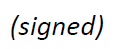  ITU-T TSAGYours faithfully,Chaesub Lee
Director of the Telecommunication
Standardization Bureau Latest meeting informationSession #Thursday21 October 2021Afternoon 1 (85”)
13:00 – 14:25 hours Geneva timeInterregional MeetingAfternoon 1 (85”)
13:00 – 14:25 hours Geneva timeInterregional MeetingBreak (5”)
14:25 – 14:30 hours Geneva timeAfternoon 2 (90”)
14:30 – 16:00 hours Geneva timeInterregional Meeting